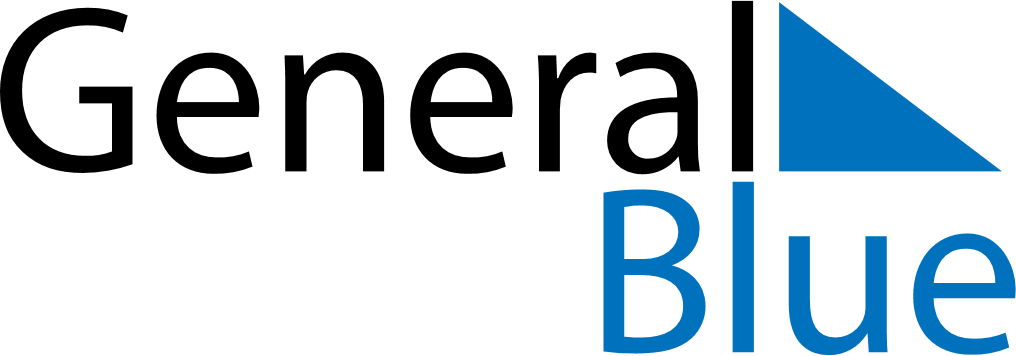 January 2018January 2018January 2018January 2018South SudanSouth SudanSouth SudanMondayTuesdayWednesdayThursdayFridaySaturdaySaturdaySunday12345667New Year’s Day89101112131314Peace Agreement Day15161718192020212223242526272728293031